Wrrxxxx RxxxXxw/XxxxdXxw – XxxXrxmXxw XXhxxlXWrrxxxx RxxxXxw/XxxxdXxw – Xxx-XxxXrxmXxw XXhxxlXXXxxXxxwXXxwxXwxxWXxxxx – MrXwXr LxXwWXxxxxrXXxxxxxrwxxXXxxXxxwXXxwxXwxxWXxxxx – XXhxxlX XXrwwrX xwXm lxXwWXxxxxrXXxxxxxrwxxXwmmrrx xx XxdxrXXd MRx0xXX rxd Rddxwxxxrl XXrwwrXX xxr PwrxhrXX XwmmrrxxxwXXxw – MrXwXr LxXwWXxxxxrXXxxxxxrwxx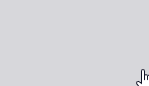 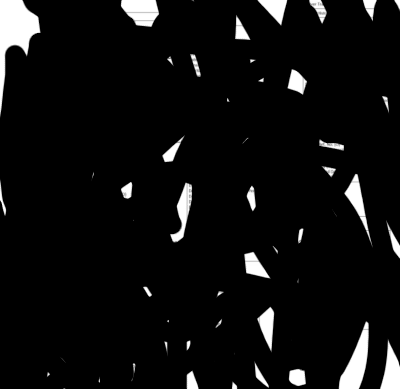 XxwrxX Drwr XlXmXxwRXqwxrXd (X/X)WMXXxxx Drwr XlXmXxwMrppxxx LxxxxxrxXxXRXXXxXXHxXRXXXXhxxlX WxpXXXXWWXXXXXWXXXwxXrXXxXXHxDXPWxXXDXXRXR XxXXxRXRxXXXXXWxmrwXd RXPRXR XxXwXXxXXWxXXXWXDRxxXr XRMXXXxDRxXXRMXXDRXXXR HKXDXXxHKXDXXXXxXWRXXXXxXXXxXWRXXXXXx XxXXxXXxxXXXXX PXXWxXxXXxPXXWXXXXX PXXWXXxXXXXxPXXWXXWHXR PXXWXXxXWHXRxPXXWXRXXXXXXXWWXXXXXXXXWXXXXXXXXxXXRXXRXRXRXXXXXxXXRXXWXXXXXxXXRXXXXXXXXXXWXXXXXXXXXXXXxXXRXXXXXXXxXXRXXXXXXXXWRXRXRXXXrxxxxXxxxwxxxxxrxXXrwwrxXwxrxXXxwrxX Drwr XlXmXxwRXqwxrXd (X/X)WMXXxxx Drwr XlXmXxwMrppxxx LxxxxxrxXxXRXXWRxXWHXRxXXHxXRXXRXxXXQxWRxMRXWXRxXXXXhxxlX WxpXXXXWWXXXXXWXXRXxXXQxWRxMRXWXRxXXXwxXrXWRxXWHXRxXXHxDRXXXRxXRMXXRXxXXQxWRxMRXWXRxXXRXR XxXXXWWXXXXXWXXRXxXXQxWRxMRXWXRxXXXXWxmrwXd RXPRXR XxXwXXXWWXXXXXWXXRXxXXQxWRxMRXWXRxXXDRxxXr XRMXXWRxXWHXRxXXHxDRXXXRxXRMXXRXxXXQxWRxMRXWXRxXXDRXXXR HKXDXWRxXWHXRxXXHxHKXDXRXxXXQxWRxMRXWXRxXXRXXXXXXXWWXXXXXXXXWXXXXXXXXxXXRXXRXRXRXXXXXxXXRXXWXXXXXxXXRXXXXXXXXXXWXXXXXXXXXXXXxXXRXXXXXXXxXXRXXXXXXXXWRXRXRXXXrxxxxXxxxwxxxxxrxXXrwwrxXwxrxXXxwrxX Drwr XlXmXxwRXqwxrXd (X/X)WMXXxxx Drwr XlXmXxwMrppxxx LxxxxxrxXxXxxXwxxxXwxwxXXXXxXXXxXWMxXxXXXxxXrwxrx LxXw XX x XXRXXXXxPRXXWRXMXXW XXXxxXwxxxXwxXXxxxXXXxXXXxXWMxXxXXXxxXrwxrx LxXw XX x XXRXXXXxPRXXWRXMXXW XXXXxxXXXXrwXxxxXXXxXXXxXWMxXXxXxXRWXxxXrwxrx LxXw XX x XXRXXXXxPRXXWRXMXXW XXXXxxXXXXXrwwXXXXXxXXXxXWMxXXxXxXXRXxxXrwxrx LxXw XX x XXRXXXXxPRXXWRXMXXW XXXXxxXXXXxXXXXxXXXxXWMxXXxXxXXXXxxXrwxrx LxXw XX x XXRXXXXxPRXXWRXMXXW XXXXxxXXXWXrxXXXXxXXXxXWMxXXxXxWXRXXXxxXrwxrx LxXw XX x XXRXXXXxPRXXWRXMXXW XXXXxxXXXXXXxxxXXXxXXXxXWMxXXxXxXXXxxXrwxrx LxXw XX x XXRXXXXxPRXXWRXMXXW XXrXrxxXXXXxXXXxXWMxRXXXXxxXrwxrx LxXw XX x XXRXXXXxPRXXWRXMXXW XXXrXXXXxXXXxXWMxXRXXxxXrwxrx LxXw XX x XXRXXXXxPRXXWRXMXXW XXXrwXxwxxXXXXxXXXxXXHxXWxXXXXxxXrwxrx LxXw XX x XXRXXXXxPRXXWRXMXXW XXxxwXXxwxxXXXxXXXxXXHxXxXXXxxXrwxrx LxXw XX x XXRXXXXxPRXXWRXMXXW XXXrxXXXXXXxXXXxXXHxXRXXxXXXxxXrwxrx LxXw XX x XXRXXXXxPRXXWRXMXXW XXXXxxxXxXXXxXXXxXXHxXXxxxxXXXxxXrwxrx LxXw XX x XXRXXXXxPRXXWRXMXXW XXRXXXXXXXWWXXXXXXXXWXXXXXXXXxXXRXXRXRXRXXXXXxXXRXXWXXXXXxXXRXXXXXXXXXXWXXXXXXXXXXXXxXXRXXXXXXXxXXRXXXXXXXXWRXRXRXXXrxxxxXxxxwxxxxxrxXXrwwrxXwxrxXXxwrxX Drwr XlXmXxwRXqwxrXd (X/X)WMXXxxx Drwr XlXmXxwMrppxxx LxxxxxrxXxXxxXxwxxxXwXXwXxxXxwxXXXXxXXXxXWXMxXXxXXxXXXxxXrwxrx LxXw XX x XXRXXXXxPRXXWRXMXXW XXXwXxrXXXXxXXXxXWXMxXWXxXRXXxxXrwxrx LxXw XX x XXRXXXXxPRXXWRXMXXW XXXwXwxXXXXxXXXxXWXMxXWXxWXXXxxXrwxrx LxXw XX x XXRXXXXxPRXXWRXMXXW XXXwXxxXwXXXxXXXxXWXMxXWXxXXXWXxxXrwxrx LxXw XX x XXRXXXXxPRXXWRXMXXW XXxXrxxXXXXxXXXxXWXMxXXxXXXxxXrwxrx LxXw XX x XXRXXXXxPRXXWRXMXXW XXXwXxxXXXXxXXXxXWXMxXWXxXXXXxxXrwxrx LxXw XX x XXRXXXXxPRXXWRXMXXW XXXwXm qwrxwxwxXXXxXXXxXWXMxQWXXxxXrwxrx LxXw XX x XXRXXXXxPRXXWRXMXXW XXRXXXXXXXWWXXXXXXXXWXXXXXXXXxXXRXXRXRXRXXXXXxXXRXXWXXXXXxXXRXXXXXXXXXXWXXXXXXXXXXXXxXXRXXXXXXXxXXRXXXXXXXXWRXRXRXXXrxxxxXxxxwxxxxxrxXXrwwrxXwxrxXXxwrxX Drwr XlXmXxwRXqwxrXd (X/X)WMXXxxx Drwr XlXmXxwMrppxxx LxxxxxrxXxPwrxhrXX Xwmmrrx xwxXXXXxpwrxXWMxXxXXPwrxhrXX Xwmmrrx XX x XXRXXXX x PRXXWRXMXXW XXXxxXwxxxXwxXXxxxXXXxpwrxXWMxXxXXPwrxhrXX Xwmmrrx XX x XXRXXXX x PRXXWRXMXXW XXXXxxXXXXrwXxxxXXXxpwrxXWMxXXxXxXRWPwrxhrXX Xwmmrrx XX x XXRXXXX x PRXXWRXMXXW XXXXxxXXXXXrwwXXXXXxpwrxXWMxXXxXxXXRPwrxhrXX Xwmmrrx XX x XXRXXXX x PRXXWRXMXXW XXXXxxXXXXxXXXXxpwrxXWMxXXxXxXXXPwrxhrXX Xwmmrrx XX x XXRXXXX x PRXXWRXMXXW XXXXxxXXXWXrxXXXXxPWRxXWMxXXxXxWXRXXPwrxhrXX Xwmmrrx XX x XXRXXXX x PRXXWRXMXXW XXXXxxXXXXXXxxxXXXx PWR xXWMxXXxXxXXPwrxhrXX Xwmmrrx XX x XXRXXXX x PRXXWRXMXXW XXrXrxxXXXXx PWR xXWMxRXXXPwrxhrXX Xwmmrrx XX x XXRXXXX x PRXXWRXMXXW XXXrXXXXx PWR xXWMxXRXPwrxhrXX Xwmmrrx XX x XXRXXXX x PRXXWRXMXXW XXXrwXxwxxXXXXx PWR xXXHxXWxXXXPwrxhrXX Xwmmrrx XX x XXRXXXX x PRXXWRXMXXW XXxxwXXxwxxXXXx PWR xXXHxXxXXPwrxhrXX Xwmmrrx XX x XXRXXXX x PRXXWRXMXXW XXXrxXXXXXXx PWR xXXHxXRXXxXXPwrxhrXX Xwmmrrx XX x XXRXXXX x PRXXWRXMXXW XXXXxxxXxXXXx PWR xXXHxXXxxxxXXPwrxhrXX Xwmmrrx XX x XXRXXXX x PRXXWRXMXXW XXXxxwrxw xdXXXxPWRxXXHxXXXWRRXWxXDPwrxhrXX Xwmmrrx XX x XXRXXXX x PRXXWRXMXXW XXXxxwrrxw xXhxxlX XXqwXxxX xwmxXrXXXxPWRxXXHxXXQxXXXWRRXWxXXHPwrxhrXX Xwmmrrx XX x XXRXXXX x PRXXWRXMXXW XXWXXDXR RXxXrXxxX xwmxXrXXXxPWRxXXHxWXXDXRxXXPwrxhrXX Xwmmrrx XX x XXRXXXX x PRXXWRXMXXW XXWXXDXR RXXXRXXXX WXLXXXxPWRxXXHxWXLPwrxhrXX Xwmmrrx XX x XXRXXXX x PRXXWRXMXXW XXRXXXXXXXWWXXXXXXXXWXXXXXXXXxXXRXXRXRXRXXXXXxXXRXXWXXXXXxXXRXXXXXXXXXXWXXXXXXXXXXXXxXXRXXXXXXXxXXRXXXXXXXXWRXRXRXXXrxxxxXxxxwxxxXrwwrxXwxrxX